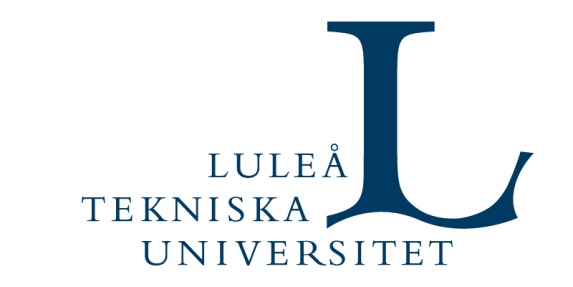 Underlag för om-VFUHandlingsplanen syftar till att klargöra studentens svårigheter att uppnå kursmålen under en vfu. Syftet är också att ge studenten perspektiv så att han/hon kan arbeta för att komma tillrätta med dessa svårigheter.Studentens namn:__________________________________________Studentens personnummer: ______________________________________E-postadress:_______________________________________________Telefon:___________________________________________________Kurskod för aktuell vfu:_____________________________________Datum: ___________________________________________________  Skriv nedan i detta dokument ner de punkter i bedömningsformuläret där du inte uppnått bedömningen Tillräcklig förmåga/kompetens. Efter var och en av dessa punkter skriver du sedan en redogörelse, med utgångspunkt från din föregående VFU, för hur du under en om-VFU avser att arbeta för att erhålla bedömningen Tillräcklig förmåga/kompetens på aktuell punkt.  Redogörelsen mailar du till Marco Modica Agnello (marco.modica@ltu.se) 